Mastic fara continut de siliconAmbalaj: cartuş 310 mlCuloare: bradDestinat astuparii rosturilor dintre parchet si plinta, tocurile usilorEste pe baza mixului de poliuretan si acrilatNu contine solvent, nu are miros, poate fi lacuitPastreaza flexibilitate dupa aplicarePret: 39 lei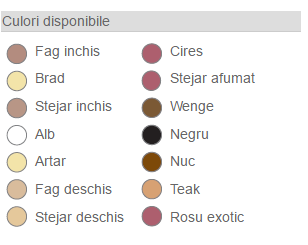 